АНТИКОРРУПЦИОННАЯ ПАМЯТКА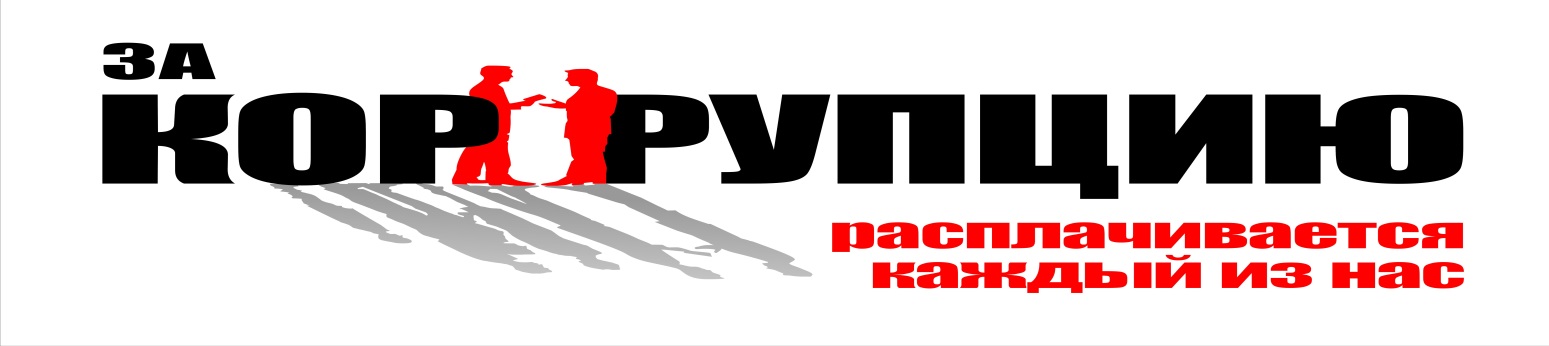 Сотрудникам государственного бюджетного учреждения культуры «Тверской областной Центра детского и семейного чтения им. А.С. Пушкина»Сотрудник учреждения должен быть вежливым, корректным, внимательным и проявлять тактичность в общении с гражданами и коллегами. В служебном поведении сотрудник учреждения должен воздерживаться от:Любого вида высказываний и действий дискриминационного характера по признакам пола, возраста, расы, национальности, языка, гражданства, социального, имущественного или семейного положения, политических или религиозных взглядов;Грубости, проявлений пренебрежительного тона, заносчивости, предвзятых замечаний, предъявлении неправомерных требований;Угроз, оскорбительных выражений или реплик, действий, препятствующих нормальному общению или провоцирующих противоправное поведение.Сотрудник учреждения должен быть образцом профессионализма, безупречной репутации, честности, беспристрастности и справедливости, не допускать поведения, которое может восприниматься окружающими как обещание или предложение дачи взятки, либо как согласие принять взятку или как просьба о даче взятки. Сотрудник учреждения должен принимать меры по предотвращению и урегулированию конфликта интересов; принимать меры по предупреждению коррупции. Сотруднику учреждения запрещается получать в связи с исполнением им должностных обязанностей вознаграждения от физических и юридических лиц (подарки, денежное вознаграждение, ссуды, услуги материального характера, плату за развлечения, отдых, за пользование транспортом и иные вознаграждения)